Brays School Administering Medicine Form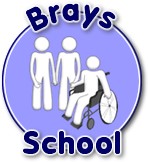 The school will not give your child medicine unless you complete and sign this form The above information is, to the best of my knowledge, accurate at the time of writing and I give consent to The Bridge School staff administering medicine in accordance with the School Administering Medicine policy.  I will inform the School immediately, in writing, if there is any change in dosage or frequency of the medication or if the medicine is stopped. Name of childDate of birthGroup/class/formMedical condition or illnessMedicine Medicine Name/type of medicine (as described on the container)Expiry dateDosage and methodTimingSpecial precautions/other instructionsAre there any side effects that the school/setting needs to know about?Procedures to take in an emergencyNB: Medicines must be in the original container as dispensed by the pharmacy (with the label)NB: Medicines must be in the original container as dispensed by the pharmacy (with the label)Contact detailsContact detailsNameDaytime telephone numberRelationship to childAddressSignature:Date: